Утверждаю______________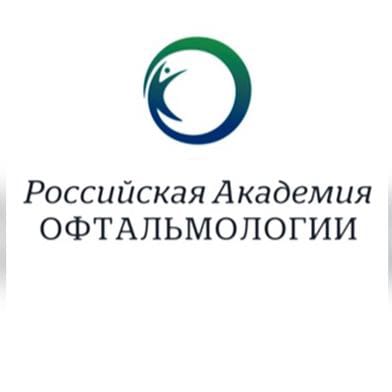 «___»____________20____г.    Прейскурант ценКлиника Микрохирургии ГлазаДиагностические процедурыДиагностические процедуры1.Консультация врача-офтальмолога , первичное обследование (пенсионерам предоставляются скидки на первичное обследование)2100 (1300)  руб.1.1 Индивидуальная консультация главного врача, витреоретинального хирурга Исакова В. О.  3300 руб.2.Повторная консультация (обращение в течение 1 месяца)1000 руб.3. Послеоперационный осмотр врача-офтальмолога (обращение в течение 6 месяцев)1000 руб.4.Измерение внутриглазного давления бесконтактным способом600 руб.5.Авторефрактометрия (компьютерная диагностика)600 руб.6. Компьютерная периметрия (поле зрения)800 руб.7.Социальный прием(для инвалидов 1, 2 групп и участников ВОВ)1000 руб.8.Повторный социальный прием (обращение в течение 1 месяца)600 руб.9.Ультразвуковая диагностика глаза1650 руб10. Биометрия1900 руб.11. Кератотопография1600 руб.Манипуляции Манипуляции 12.Субконъюнктивальная инъекция300 руб.13.Парабульбарная инъекция300 руб.14.Субтеноновое введение (Кеналог)5400 руб.15. Расчет интраокулярной линзы1900 руб.16. Оптическая когерентная томография (два глаза)3300 руб.17. Оптическая когерентная томография (один глаз)2000 руб.Лечебные процедурыЛечебные процедуры18. Удаление инородного тела 1 категории сложности 1000руб.19. Удаление инородного тела 2 категории сложности с использованием микрохирургии5300 руб.20. Массаж век350 руб.21.Зондирование слезного канала3300 руб.   21.1 Устранение стеноза слезной точки7700 руб.22.Интравитриальная инъекция (Эйлеа, Луцентис, Визкью)27500 руб.23. Интравитриальная инъекция (Гемаза)11000 руб.24. Промывание слезных путей550 руб.25. Удаление птеригиума16500 руб.26.Удаление халязиона4000 руб.27. Удаление множественных халязионов5900 руб.28. Перевязка глаза с наложением асептической повязки650 руб.29. Первичная хирургическая обработка раны глаза3300 руб.30. Наложение, удаление швов на рану (роговичных)1100 руб.31. Удаление кальцинатов с конъюктивы век1700 руб.32. Удаление кожного рога (1 единица), атеромы (1 единица), кисты(1 единица), паппиломы век (1единица) 3300 руб.33.Удаление множественных атером, кист, паппилом век 4900 руб.34. Удаление контагиозного моллюска3800 руб.35. Удаление множественных контагиозных моллюсков5800 руб.36.Удаление ксантелазмы до 1см5500 руб.37. Удаление ксантелазмы более 1смот 7100 – 8800 руб.38.Вскрытие и дренирование абсцесса векаот 1100-5500 руб.39. Удаление кисты конъюктивы однокамерной2700 руб.40. Удаление множественных кист конъюктивы от 3900 -8800 руб.41. Удаление пингвекулы 3900 руб.42. Устранение  заворота век 4400 руб.43. Устранение  выворота век6 600 руб.Хирургическое лечение44. Устранение косоглазия33 000руб.45. Удаление  катаракты (Интраокулярная линза Rayner монофокальная сферика) (Великобритания)43 900 руб.46. Удаление катаракты (Интраокулярная линза Alcon монофокальная) (Швейцария)51 300 руб.47. Удаление  катаракты (Интраокулярная линза Rayner, мультифокальная ) (Великобритания )109 900 руб.47.1 Удаление катаракты (Интраокулярная линза Rayner EMV) (Англия)98 000 руб.48. Удаление  катаракты (Интраокулярная линза Tecnis Symfony)110 000 руб.48.1 Удаление  катаракты (Интраокулярная линза Rayner Hudrophobic Aspheric)65 700 руб.48.2 Удаление катаракты (Интраокулярная линза Tecnis Symfony Toric)130 000 руб.49. Удаление катаракты (Интраокулярная линза Alcon Panoptix)  130 000 руб.50. Удаление катаракты (Интраокулярная линза Alcon Panoptix Toric)  150 000 руб.51. Удаление осложненной катаракты (дополнительно к основной стоимости)11 000 руб.52. Удаление катаракты (Интраокулярная линза Alcon торическая) (Великобритания)98 200руб. 53. Имплантация факичной интраокулярной линзы55 000 руб.54. Репозиция с фиксацией ИОЛ33 000 руб.55. Лечение глаукомы (Синустрабулэктомия, клапанная трабекулотомия )22 000 руб.56. Лечение глаукомы (непроникающая глубокая склерэктомия /НГСЭ/ +лазерная десцеметогониопунктура по показаниям / ЛДГП / 27500 руб.57. Эписклеральное пломбирование66 000 руб.58. Витрэктомия 95000 руб.58.1 . Витрэктомия + ФЭК 135000 руб.59. Удаление силиконового масла25000 руб.60. Другие вмешательства:I категории сложности8250 руб.60.1 II категории сложности14 500 руб.60.2 III категории сложности27 500 руб.60.3 IV категории сложности47 300 руб.60.4 V категории сложности95 300 руб.Лазерное лечение61. Лазерное лечение глаукомы по запатентованной методике «Лазерная реконструкция дренажной зоны» Исакова В.О. (на 2х лазерах)22 000 руб.62. Лазерная коагуляция сетчатки при диабетической ретинопатии (один этап, один глаз)5 500 руб.63. Лазеркоагуляция сетчатки при периферических витреохориоретинальных дистрофиях (один глаз)8 800 руб.64. Лазерная коагуляция сетчатки при тромбозах вен сетчатки (один глаз)8 800 руб.65. Фокальная лазеркоагуляция сетчатки глаза11 000 руб.66. Циклофотокоагуляция22 000 руб. 67. Лазерное рассечение вторичной катаракты6 600 руб.68. Лазерная иридотомия 8 800 руб.69. Лазерная коррекция зрения Lasik (1 глаз/2 глаза)24500/49000руб.70. Лазерная коррекция зрения SuperLasik (1 глаз/2 глаза)34500/69000 руб.71. Лазерная коррекция зрения Транс-ФРК (1 глаз/2 глаза)24500/49000 руб.72. Лазерная коррекция зрения Топо-транс- ФРК (1 глаз/ 2 глаза)34500/69000 руб.Ортокератология: ночные контактные линзы73. Консультация и диагностическое обследование2900 руб.74. Первичный подбор, обучение пользованию ОКЛ + стартовый набор 23600 руб.75. Индивидуальный заказ ОКЛ3300 руб.76. Последующие консультации в течении года1450 руб.77. ОКЛ стандартная 1 шт.7900 руб.78. ОКЛ индивидуальная 1 шт.11200 руб.79. Манипулятор для ОКЛ300 руб.80. Стартовый набор по безопасному пользованию и уходу за ОКЛ1200 руб.